Communist Party of India (Maoist)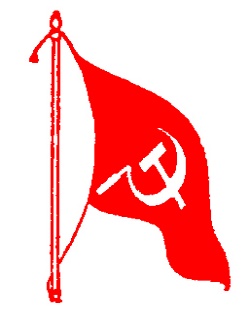 Dandkaranya special Zonal Committee          Press ReleaseDate : 22-4-2021Condemn the barbarious “Drone attacks” by cental and state governments on 19th april early 3 ‘o’ clock on the vicinity of Bothalanka and Palagudam villages of Bijapur District of Chattisgarh state!By doing these barbarious “Air strikes” on the land of Chattisgarh, fascist Modi, Amith Shaw & Co established themselves as terrorists, traitors and most puppets of imperialists !!All the people of India, unit and fight against this terroristic Drone attacks!!!Dear People & Democrats,Fascist Modi’s central government with the coordination of Baghel’s Chattisgarh government on the direction of American Imperialists, conducted “Air strikes”  on the Tribal areas of baster division, which is under Bijapur District and in the jurisdiction of Pamed police station, on the vicinity of Bothalanka and palagudam villages on 19th April 2021 at early 3 ‘o’ clock.This ‘Drone attack’ is the first in the history of peoples’ movement of India. In previous history, the British imperialists did not conduct such type of barbarous attacks on the peoples’ armed movements led by Gaindh singh, Gundadur in Chattisgarh, Birsa Munda and Sidhu kanoh, Tilakamanjh in Jharkhand.This day -19th April is the ‘black day’ in the Indian history after 1947.  On April 3rd,  2021, 2000 security forces came into the border areas of Bijapur and Sukma Districts to conduct a large scale ‘genocide’ on people and PLGA, which in the part of ‘prahar military’ campaign which had been framed in October – 2020, in accordance with the American military manual. On that day, our PLGA countered the security forces, in which 24 police personnel died and 31 injured. This incident is not palatable to terrorists Amith Shaw(central home minister) and Kuldeep Singh (CRPF Chief). After this incident the morale of the police personnel come down to the lowest. These police personal deaths are due to the fascist acts of Modi, Amith Shaw & co.To imbibe the police morality and instill confidence in corporate forces, these fascists Amith Shaw and some notorious police officers planed to conduct ‘Air Strike’ on tribal peoples land.The people and our PLGA estimated the danger of Air strike prior to the strike, vacated the area. Due to this step averted the loss of human life. Nature and plantation was destroyed by the bomb shelling. They dropped 12 bombs (we are adding the photos of that place).Now, the entire world and India are facing Covid pandemic threat in the second consecutive year also. Modi government has got second rank in the credit of death rate in the world. As the governments in the world including Modi government utterly failed in checking the corona threat. In fact, this corona virus  arose due to the destructive development model of capitalism, in which unbearable living conditions arisen on earth and environment had been destroyed at most.  In this serious condition also, the corporate vultures are planning to get more profits through corona crises opportunity by releasing dupe vaccines. All the people of India are in desperate condition of not getting medicine & care and losing opportunities of livelihood. Instead of paying attention to the peoples’ miseries, the fascists Modi, Amith Shaw & co are concentrating and planning to conduct military campaigns on natural, mineral rich tribal belts of Chattishgarh, Jharkhand, Orissa … etc. The terror state machinery of Modi Government had planned to root out the people an masse, PLGA and Maoist party, which is leading the peoples’ armed movement to safe guard the lives and livelihood of people.  The Modi government treated tribal belts of Indian soil as enemy country. The notorious and cruel police officials are treating  the people of this area as enemies. They declared war on the people. This area is transformed into border areas between two countries. They are using Drones, helicopters vigorously in  largescale. They are constructing police camps on war footing. Central para military forces are deploying in largescale. Arrangement of vigilante gangs like DRG and Baster battalion is going on. This is all to conduct genocides to create terror in the minds of people. Amith Shaw & co directly threatening the people and PLGA to vacate  the area or to face death, so as to make easy to give this mineral rich area to foreign & Indian corporates like Ambani & Adani.By doing all this barbarious acts, the terrorists Modi, Amith Shaw & co established themselves as traitors, imperialist puppets and more dangerous to the security of the people of this country. It is the political bankruptcy of BJP & RSS saffron gangs.So, the duty of all the people of India is to safe guard the lives and lands of indigenous people, to safe guard the forest and natural resources, to safe guard the mineral rich tracts of tribal belts and to protect environment. For that all the people demand and agitate the stopping of the police camps construction,  remove the central forces from the tribal areas, dismantling of DRG and Baster battalion, which is notorious for doing atrocities on people,  stopping the ‘lon varratu’ (home coming) campaign, in which the police officials  forcibly capturing village people and showing them as surrendered Maoists.We are appealing to tribal organizations, parties, friends of tribal people, democratic organizations, civil liberties organizations, working class, peasantry, students, intellectuals, writers, film celebrities, artists, academicians, journalists patriots, peace loving peoples, Dalit, Minorities – people of all walks of life en masse fight against the ‘Prahar military’ campaigns of Modi government. The MLA’s of Baster division should declare their stand on ‘Drone attacks’ by the central and state governments. We are appealing to all the representatives and ministers elected from tribal people should condemn this ‘barbarious attacks on people and come forward to safe guard the lives and lands of tribal people. All the parliamentary parties should condemn this terrorist Drone attacks on people. This attacks are eminent danger to the existence of parliamentary parties also. You also know that 26th April ‘BHARAT BANDH’ against this prahar military campaign given by CPI (Maoist). We are appealing the international community, civil rights organizations, parties, progressive forces, revolutionary people condemn and expose the Modi government’s atrocities on people at international forums and show solidarity to the struggling masses of India. All the oppressed and peace loving people unite and fight against this terrorist and fascist ruling of Modi, Amith Shaw & co to liberate the country from the clutches of this traitorous vultures.With revolutionary greetings, Spokes person, 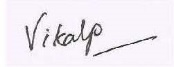 VikalphDandakaranya Special Zonal Committee,Communist Party of India (Maoist). 